MY CULTURAL HERITAGE: FAMILY AND TRADITIONAL RECIPESSEDE DI FISCIANO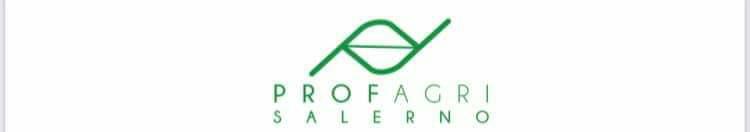 Name of the recipe: lasagna napoletanaAuthor:Ilaria cuocoOrigin:city= Naplesregion=campaniacountry= ItalyCharacteristics:it ‘s  a   layering kind of pastaWho created it?An  unknown neapolitan cook in the early 14th centuryWhy is it special?it’ s  a family recipe that my mother makes to celebrate the holidaysWhen do I eat it?When  it’s Sunday and to celebrate  CarnivalIngredients:500gr of lasagna pasta400gr of scamorza cheese3 eggs700gr of tomato sauce200 gr of grated Parmesan cheese1onion   and  half a garlic250gr of meatballs200gr of sausageBread crumbsParsleyOlive oilSaltPreparation:start   by making  the meatballs with ground  meats ,grated cheese ,bread crumbs,parsley, garlic ,salt and eggs .Knead it until you get a compact  dough ,form small  meatballs and fry them in olive oil .After  that make  the tomato sauce  with olive oil, salt,  parsley and onion .Let it simmer. When all the ingredients are ready you have to lay  them in a  baking  tray . Put  a can of  tomato sauce ,meatballs , scamorza cheese ,crumbled sausage and grated cheese .Repeat  the layers  and top them  by pouring beaten eggs .Bake in preheated  oven .Servings:4 servingsCooking time:30/40 minutesPicture: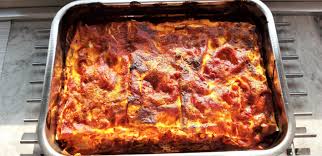 